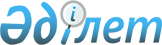 Қазақстан Республикасы Үкіметінің 2009 жылғы 24 қыркүйектегі № 1433 қаулысына өзгеріс енгізу туралыҚазақстан Республикасы Үкіметінің 2009 жылғы 29 желтоқсандағы № 2220 Қаулысы

      Қазақстан Республикасының 2008 жылғы 4 желтоқсандағы Бюджет кодексіне және «Бюджеттің атқарылуы және оған кассалық қызмет көрсету ережесін бекіту туралы» Қазақстан Республикасы Үкіметінің 2009 жылғы 26 ақпандағы № 220 қаулысына сәйкес Қазақстан Республикасының Үкіметі ҚАУЛЫ ЕТЕДІ:



      1. «Қазақстан Республикасы Үкіметінің резервінен қаражат бөлу туралы» Қазақстан Республикасы Үкіметінің 2009 жылғы 24 қыркүйектегі № 1433 қаулысына мынадай өзгеріс енгізілсін:



      1-тармақтағы «34345085 (отыз төрт миллион үш жүз қырық бес мың сексен бес)» деген сандар мен сөздер «24341100 (жиырма төрт миллион үш жүз қырық бір мың бір жүз)» деген сандармен және сөздермен ауыстырылсын.



      2. Осы қаулы қол қойылған күнінен бастап қолданысқа енгізіледі.      Қазақстан Республикасының

      Премьер-Министрі                                 К. Мәсімов
					© 2012. Қазақстан Республикасы Әділет министрлігінің «Қазақстан Республикасының Заңнама және құқықтық ақпарат институты» ШЖҚ РМК
				